GEN-4000 (120V-3000W-60Hz-48kW-16yr) 		Geneforce Emergency Power System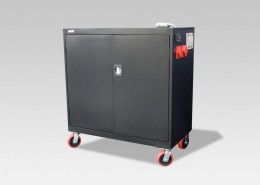 Product Features 		Geneforce Emergency Power SystemSilent operation.  Safe for indoors. No gas or emissions.		Geneforce Emergency Power SystemNo Installation; No Maintenance; No Permits required		Geneforce Emergency Power SystemAutomatic & one-touch start. 		Geneforce Emergency Power SystemAdvanced System Control Panel with Graphical 128 x 64 pixel, backlit LCD display that allows for setup and monitor of entire system including multiple solar charge controllers and auxiliary battery banks. Panel displays power reserves, amp hours consumed, fault conditions, solar panel output, charging, power consumption.  		Geneforce Emergency Power SystemPure Sine Wave and Built-in voltage regulation system provides clean output for sensitive electronics.		Geneforce Emergency Power SystemOverheat Temperature Sensor & automatic shutdown feature.		Geneforce Emergency Power SystemBuilt-in (120V/30A) Automatic A/C transfer switch. 		Geneforce Emergency Power SystemBuilt-in 60A solar charge controller for solar panel charging.               		Geneforce Emergency Power SystemMay connect directly to a Breaker Panel. *optional		Geneforce Emergency Power SystemElectrical Specifications    GEN-4000  (120V)                           Output power (continuous at 40̊C)  3,000 W                                  Surge power (AC amps)  6,000 W                        Peak Output Current  80A Output frequency regulation  60 Hz                                         Output Voltage  120 Vac           Output wave form  Pure Sine Wave              Service Life (No Maintenance)  12-16 Years                                       Stored Electrical Energy  48 kW  (48,000 Watts) AC output receptacles  Four (20A/120V) outlets & one (30A/120V)  *customizable12 Volt Power Outlet (optional - not included)  One 12 Volt Auxiliary Receptacle AC input plug  One (30A/120V) input plug         *(20A/120V) input plug optional AC Automatic transfer switch (included)  (120V/30A) Charge rate (3-stage)  150 A DC AC input voltage range  90 - 130 VAC Charger  3-stage (Bulk, Acceptance, Float) Solar Charge Controller (Man be used with 12V or 24V Solar Panels) (60A/12V-24V)(~800W per hour of sunlight)  *(80A/150V)optional General Specifications Optimal operating temperature range  32°F – 104°F (0°C – 40°C) *derated below 0°C and above 40°C Monitor  LED Display (Reads V, Amps, DC amps, State of Charge, etc.) Dimensions (H x W x L)  48" x 24" x 46" Construction Four Heavy Duty Casters, Heavy Steel Enclosure, Color - BlackWeight  2,640 lbs. Warranty  2 Year on Components; Up to 4 years on CellsPart numbers  GEN-4000-120-3kW-16YR Regulatory Approvals & ProtectionSafety - UL ListingComponents ETL certified to CSA 107.1, UL458, FCC Part 15, Class BVoltage RegulationOver voltage and under voltage protectionTemperatureOver-temperature protectionOutputOverload ProtectionElectricalShort circuit protectionPrice $22,997Geneforce Incorporated www.geneforcepower.com (305)215-5443 email: sales@geneforcepower.comGeneforce Incorporated www.geneforcepower.com (305)215-5443 email: sales@geneforcepower.com